Об утверждении  Дополнительных образовательных программ (Minor)Для анализа актуальности и востребованности  Дополнительных образовательных программ (Minor) рапоряжением Члена Правления - проректора по академическим вопросам от 31.03.2023 г. № 7 создана  рабочая группа в составе:Исакаев Е.М. – проректор по академическим вопросам;Наурызбаева Э.К. – начальник управления по академической деятельности;Исмаилова Г.С. – начальник отдела образовательных программ;Серкебаева Л.Т. – методист отдела образовательных программ;Кошкин И.В. – заведующий кафедрой электроэнергетики;Мустафина Б.С. – заведующая кафедрой журналистики и коммуникационного менеджмента;Шунаева С.М. - заведующая кафедрой теории государства и права;Нурушева Г.К. – заведующая кафедрой социально-гумманитарных дисциплин;Кауменов Н.С. – заведующий кафедрой ветеринарной санитарии;Баубекова Г.К. – заведующая кафедрой естественно-научных дисциплин.5-6 апреля т.г. согласно установленному графику Академическими комитетами рабочей группе  презентовано 58 Дополнительных образовательных программ (Minor): ПИ- 20 программ, ИТИ – 10 программ, ИЭиП- 17 программ, СХИ- 11 программ.Рабочей группой произведена оценка Дополнительных образовательных программ (Minor) по критериям: Квалификационный профиль (четкое определение цели, задач и результатов обучения).Соответствие наименования, содержания дисциплин заявленным результатам обучения. Ориентация на потребности обучающихся, привлекательность программы Актуальность, ориентация на современные потребности рынка труда, учет новейших тенденций. Отсутствия дублирования РО и содержания обучения с основной программой.Полное соответствие оценивалось в  2 балла, частичное соответствие – 1 балл, не соответствие  - 0 баллов.Итоги оценки Дополнительных образовательных программ (Minor):Также в процессе заседания рабочей группы рекомендовано:Кафедре ФКиС разработать единую программу по тренерской деятельности без привязки к виду спорта до 10.04.2023 г.;  /ОСНОВЫ ТРЕНЕРСКОЙ ДЕЯТЕЛЬНОСТИКафедре ТЯиЛ заменить 4 дисциплину в программе «Язык и межкультурная коммуникация» до 10.04.2023 г.;Кафедре ПО в программе «ГРАФИЧЕСКИЙ ДИЗАЙН И ИНТЕРНЕТ ПРОФЕССИЯ» изменить название SMM-менеджмент в соответствии с содержанием до 10.04.2023 г.;Кафедре МиФ в программе «Основы биржевой торговли» доработать название дисциплин в соответствии с содержанием программы, название программы до 10.04.2023 г.; «Основы актуарной математики»При формировании Каталога дополнительных образовательных программ у нескольких программах необходимо указать целевую аудиторию;Разработать рекомендации по формированию Дополнительных образовательных программ, разрабатывать их для формирования над профессиональных компетенций;При обновлении ОП на 2023 год набора уменьшить объем Дополнительной программы при планировании на 2023 год набора до 15 кредитов.ББББ бастығыНачальник ООП 					Г.ИсмаиловаА.Байтұрсынов атындағы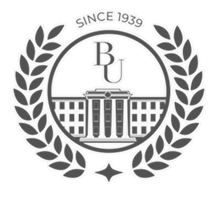 Қостанай өңірлік университеті»КеАҚ      НАО «Костанайский региональный университет имени А.Байтурсынова»АНЫҚТАМАСПРАВКАоқу-әдістемелік кеңестің отырысынана заседание Учебно-методического совета__.___.2023 ж.__.___.2023 г.Қостанай қаласыгород Костанай№ п/пНаименование дополнительных образовательных программ (Minor):Средний балл всех экспертов1Финансовая грамотность9,402Современные возможности коммуникацией8,883Основы создания и конструирования праздничного костюма8,604Педагог-ассистент в общеобразовательных организациях8,505Основы заготовительного производства8,436Агрофудиндустрия8,437СОВРЕМЕННЫЕ ИНСТРУМЕНТЫ МАРКЕТИНГА8,208Школа кондитерского искусства8,139Интеллектуальные информационные системы для экономистов и юристов 8,1110СТАРТАП ИДЕЯ И ЖЕЛАНИЕ СОЗДАВАТЬ7,8811ГРАФИЧЕСКИЙ ДИЗАЙН И ИНТЕРНЕТ ПРОФЕССИЯ7,7512Аналитик данных с нуля7,6313Цифровая трансформация в МКШ7,6014Основы устойчивого сельского хозяйства7,5615Практическая работа психолога-педагога7,5016Педагогикалық анимация7,5017ЭКОЛОГИЯ ЧЕЛОВЕКА В УСЛОВИЯХ ЦИФРОВИЗАЦИИ (обновленная)7,5018РАЦИОНАЛЬНОЕ ПИТАНИЕ – ЗАЛОГ ВАШЕГО ЗДОРОВЬЯ7,3819ПСИХОЛОГИЯ ДОСТИЖЕНИЯ УСПЕХА7,2520Искусственный интеллект виртуальной реальности7,2521Психокоррекционная работа с детьми с нарушением психического развития7,1322Практико-ориентированный  АНГЛИЙСКИЙ ЯЗЫК6,8923Электротехника это просто! 6,8324Современные тенденции в праве6,7825Клинико-педагогические основы специального образования6,7526Социально-экономическая, культурная история Казахстана и роль Казахских деятелей6,6327Лабораторный и химический анализ6,5628Язык и межкультурная коммуникация6,5029BIG DATA И ОСНОВЫ КОМПЬЮТЕРНОЙ ЛИНГВИСТИКИ6,5030ИЗМЕНЕНИЕ КЛИМАТА И ЗЕЛЕНАЯ ЭКОНОМИКА6,4431НАУЧНОЕ ПОЗНАНИЕ МИРА6,4332Этология и особенности обращения с животными6,1333Психология счастья6,1134Основы биржевой торговли6,0035Эффективность бизнеса и управление производством6,0036Индустриальная биотехнология6,0037Основы паразитологии животных5,8638ДИСТАНЦИОННЫЕ ОБРАЗОВАТЕЛЬНЫЕ ТЕХНОЛОГИИ5,7139Разумные финансы5,7140Электроника успеха5,6341Халал продукты и правильное питание5,5642Психология карьеры5,2243Элементы высшей математики в школе5,0044ЭКОЛОГИЯ ЧЕЛОВЕКА В УСЛОВИЯХ ЦИФРОВИЗАЦИИ5,0045Налоговый аналитик4,9046ЦИФРОВОЕ ГОСУДАРСТВЕННОЕ УПРАВЛЕНИЕ4,8947Агроинжиниринг4,8848История и информатика4,7549БИЗНЕС-МЕНЕДЖМЕНТ4,5050Актуальные проблемы современного исторического образования4,3851Мониторинг объектов окружающей среды4,2952Экономика трудовых ресурсов4,1353Организатор праздников и развлечений4,0054Языки и перевод 4,0055Метрология и внутренний аудит систем менеджмента качества3,8656Английский язык для профессиональных целей  3,2957Обучение физике и астрономии в среднем и профессиональном образовании3,0058ОСНОВЫ ТРЕНЕРСКОЙ ДЕЯТЕЛЬНОСТИ В ИЗБРАННОМ ВИДЕ СПОРТА0,00